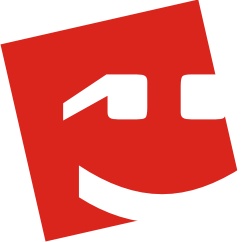   Střední škola služeb s. r. o.     Štěpnická 1156, Uherské Hradiště 686 06Š k o l n í    ř á dTento školní řád vychází ze Zákona č. 561/2004 Sb. o předškolním, základním, středním,vyšším odborném a jiném vzdělávání (školský zákon), Vyhlášky č. 13/2005 Sb. o střednímvzdělávání a Vyhlášky č. 672/2004 Sb. o ukončování studia ve středních školách a učilištích,ve znění pozdějších předpisů a je veřejně přístupným dokumentem.Článek 11.1 Práva žáků a zákonných zástupců nezletilých žáků1.1.1 Žák má právo:na vzdělávání,na informace o svém prospěchu. Na tyto informace má také právo zákonný zástupce žáků a v případě zletilých žáků také jejich rodiče, popřípadě osoby, které vůči nim plní vyživovací povinnost,volit a být volen do školské rady, je-li zletilý,zakládat v rámci školy samosprávné orgány žáků a žáků, volit a být do nich volen, pracovat v nich a jejich prostřednictvím se obracet na ředitele školy s tím, že ředitel školy je povinen se stanovisky a vyjádřeními těchto samosprávných orgánů zabývat,využít po dohodě s vyučujícím konzultací k upevnění a rozšíření vědomostí a dovedností,vyjadřovat se ke všem rozhodnutím týkajících se všech podstatných záležitostí jejich vzdělávání, přičemž jejich vyjádřením musí být věnována pozornost odpovídající jejich věku a stupni vývoje,na ochranu před fyzickým a psychickým násilím,zanechat studia, v případě nezletilého žáka se souhlasem zákonného zástupce,na informace a poradenskou pomoc školy v záležitostech týkajících se vzdělávání.1.1.2 Zákonný zástupce nezletilých žáků má právo:na informace o průběhu a výsledcích vzdělávání žákavolit a být voleni do školské radyvyjadřovat se ke všem rozhodnutím týkajících se podstatných záležitostí vzdělávání žákana informace a poradenskou pomoc školy v záležitostech týkajících se vzdělávání žákana informace o průběhu a výsledcích vzdělávání zletilého žáka mají také právo rodiče popřípadě osoby, které vůči zletilým žákům plní vyživovací povinnost. Rodiče zletilých žáků a zákonní zástupci nezletilých žáků mají právo vznášet připomínky a podněty k práci školy u vyučujících a ředitele/ředitelky školy.Článek 22.1 Povinnosti žáků a zákonných zástupců nezletilých žáků2.1.1 Žáci jsou povinniřádně docházet do školy a řádně se vzdělávat. Povinností žáka je docházet do školy pravidelně a včas podle stanoveného rozvrhu hodin a zúčastňovat se vyučování všech povinných a volitelných předmětů a nepovinných předmětů, do kterých se přihlásil.dodržovat školní řád, předpisy a pokyny školy k ochraně zdraví a bezpečnosti, s nimiž byli seznámeni,plnit pokyny pedagogických pracovníků škol vydané v souladu s právními předpisy a školním řádem.slušně a vhodně se chovat vůči vyučujícím a zaměstnancům školy2.1.2 Zletilí žáci jsou dále povinniinformovat školu a školské zařízení o změně zdravotní způsobilosti, zdravotních obtížích nebo jiných závažných skutečnostech, které by mohly mít vliv na průběh vzdělávánídokládat důvody své nepřítomnosti ve vyučování v souladu s podmínkami stanovenými školním řádem,oznamovat škole údaje podle § 28, odst. 2, 3 zákona 561/2004 Sb a další údaje, které jsou podstatné pro průběh vzdělávání nebo bezpečnost žáka, a změny v těchto údajích.2.1.3 Zákonní zástupci nezletilých žáků jsou povinnizajistit, aby dítě a žák docházel řádně do školy nebo školského zařízení,na vyzvání ředitele školy se osobně zúčastnit projednání závažných otázek týkajících se vzdělávání dítěte nebo žáka,informovat školu a školské zařízení o změně zdravotní způsobilosti, zdravotních obtížích žáka nebo jiných závažných skutečnostech, které by mohly mít vliv na průběh vzdělávání,dokládat důvody nepřítomnosti žáka ve vyučování v souladu s podmínkami stanovenými školním řádem,oznamovat škole a školskému zařízení údaje o žákovi podle § 28 odst. 2 a 3 zákona 561/2004 Sb, a další údaje, které jsou podstatné pro průběh vzdělávání nebo bezpečnost dítěte a žáka, a změny v těchto údajích.Článek 33.1 Průběh středního vzděláváníUchazeč se stává žákem střední školy prvním dnem školního roku, popř. dnem uvedeným v rozhodnutí o přijetí.V průběhu středního vzdělávání se žákovi umožňuje přestup do jiné střední školy, změna oboru vzdělání, přerušení vzdělávání, opakování ročníku a uznání předchozího vzdělávání podle §  to na základě písemné žádosti. Součástí žádosti zákonného zástupce nezletilého žáka je souhlas žáka.Ředitel školy může žákovi povolit změnu oboru vzdělání. V rámci rozhodování o změně oboru vzdělávání může ředitel školy stanovit rozdílovou zkoušku a určit její obsah, rozsah, termín a kritéria jejího hodnocení.O přestupu žáka střední školy do jiné střední školy rozhoduje ředitel školy, do které se žák hlásí. V rámci rozhodování o přestupu žáka, zejména pokud má při přestupu dojít ke změně oboru vzdělání, může ředitel školy stanovit rozdílovou zkoušku a určit její obsah, rozsah, termín a kritéria jejího hodnocení. Žák přestává být žákem školy, z níž přestoupil, dnem předcházejícím dni přijetí na jinou školu. O přijetí žáka informuje ředitel školy bez zbytečného odkladu ředitele školy, z níž žák přestoupil. Ředitel školy, z níž žák přestupuje, zašle do 5 pracovních dnů poté, co se dozvěděl o přijetí žáka na jinou školu, řediteli této školy kopii dokumentace žáka ze školní matriky.Ředitel školy může žákovi, který splnil povinnou školní docházku, přerušit vzdělávání, a to na dobu nejvýše 2 let. Po dobu přerušení vzdělávání žák není žákem této školy. Po uplynutí doby přerušení vzdělávání pokračuje žák v tom ročníku, ve kterém bylo vzdělávání přerušeno, popřípadě se souhlasem ředitele školy ve vyšším ročníku, prokáže-li odpovídající znalosti. Ředitel školy na žádost ukončí přerušení vzdělávání i před uplynutím doby přerušení, nebrání-li tomu závažné důvody.Ředitel školy je povinen přerušit vzdělávání žákyni z důvodu těhotenství a mateřství, jestliže praktické vyučování probíhá na pracovištích nebo na pracích zakázaných těhotným ženám a matkám do konce 9. měsíce po porodu, nebo jestliže vyučování podle lékařského posudku ohrožuje těhotenství žákyně.Ředitel může žákovi, který na konci druhého pololetí neprospěl, nebo nemohl být hodnocen, povolit opakování ročníku po posouzení jeho dosavadních studijních výsledků a důvodů uvedených v žádosti.3.1.1 OmlouváníZletilý žák nebo zákonný zástupce nezletilého žáka je povinen doložit důvody nepřítomnosti žáka ve vyučování nejpozději do 3 kalendářních dnů od počátku jeho nepřítomnosti.Nemůže-li se žák zúčastnit vyučování z důvodů předem známých, požádá žák nebo zák. zástupce žáka třídního učitele písemně o uvolnění z vyučování.Předem známou neúčast ve vyučování je třeba písemně omluvit v předstihu. Neúčast do 2 dnů omlouvá třídní učitel. Souvislou předpokládanou nepřítomnost delší než 2 školní dny omluví ředitel školy v případě léčení nebo lázeňského pobytu. V ostatních případech jen za předpokladu, že nebude dlouhodobou absencí narušeno vzdělávání žáka. Nemůže-li se žák zúčastnit vyučování z nepředvídaného důvodu, je žák nebo zákonný zástupce nezletilého žáka, povinen nejpozději do 3 kalendářních dnů od počátku jeho nepřítomnosti písemně doložit třídnímu učiteli důvod nepřítomnosti.Při návratu žáka do vyučování omluví třídní učitel nepřítomnost žáka na základě omluvenky podepsané žákem, zástupcem žáka, vychovatelem nebo lékařem. Omluvenka se předkládá v den návratu do školy, nejpozději do tří kalendářních dnů po návratu do školy.Ve zvláštních případech, především z důvodů časté absence nasvědčující zanedbávání školní docházky, může škola požadovat jako součást omluvenky doložení nemoci ošetřujícím lékařem, resp. praktickým lékařem.3.1.2 Zanechání studiaŽák, který splnil povinnou školní docházku, může zanechat vzdělávání na základě písemného sdělení doručeného řediteli školy. Součástí sdělení nezletilého žáka je souhlas jeho zákonného zástupce. Žák přestává být žákem střední školy dnem následujícím po dni doručení tohoto sdělení řediteli školy, popřípadě dnem uvedeným ve sdělení o zanechání vzdělávání, pokud jde o den pozdější.Jestliže se žák, který splnil povinnou školní docházku, neúčastní po dobu nejméně 5 vyučovacích dnů vyučování a jeho neúčast není omluvena, vyzve ředitel školy písemně zletilého žáka nebo zákonného zástupce nezletilého žáka, aby neprodleně doložil důvody žákovy nepřítomnosti; zároveň upozorní, že jinak bude žák posuzován, jako by vzdělávání zanechal. Žák, který do 10 dnů od doručení výzvy do školy nenastoupí nebo nedoloží důvod nepřítomnosti, se posuzuje, jako by vzdělávání zanechal posledním dnem této lhůty; tímto dnem přestává být žákem školy.Žák, který po splnění povinné školní docházky nepostoupil do vyššího ročníku, přestává být žákem školy posledním dnem příslušného školního roku nebo po tomto dni dnem následujícím po dni, kdy nevykonal opravnou zkoušku nebo neprospěl při hodnocení v náhradním termínu, anebo dnem následujícím po dni nabytí právní moci rozhodnutí o nepovolení opakování ročníku.Článek 44.1 Provoz a vnitřní režim školyPo příchodu do školní budovy se žáci přezouvají. V šatnách se zdržují pouze při příchodu a odchodu ze školy.Žáci zdraví vyučující a ostatní zaměstnance školy a všechny cizí dospělé osoby při setkání s nimi jako první a třeba i několikrát za den.Žáci jsou povinni i mimo školu a ve dnech volna dbát dobré pověsti školy.Žáci přicházejí do školy nejpozději 15 minut před zahájením vyučování a v okamžiku zvonění jsou připraveni na vyučovací hodinu. Probíhá-li následující hodinu výuka v jiné učebně, dostaví se žáci k učebně nebo do ní před zvoněním na hodinu.Při příchodu učitele do třídy žáci pozdraví vyučujícího povstáním a služba informuje vyučujícího o chybějících žácích. Rovněž při odchodu učitele na konci hodiny pozdraví žáci povstáním.Přestávka slouží žákům k výměně pomůcek, k přípravě na následující hodinu, k odpočinku, občerstvení a k tomu, aby obnovili svou schopnost v další vyučovací hodině intenzívně pracovat.Žáci smějí ponechávat své věci pouze na místech k tomu určených. Mimo tato místa nesmějí žáci ponechávat své věci bez dozoru, škola neodpovídá za jejich zcizení nebo poškození. Žákům je zakázáno nosit do školy cenné předměty, škola neodpovídá za jejich ztrátu či poškozeníZa finanční částky donesené žáky do školy škola neodpovídá. V odůvodněných případech mají žáci možnost uložit si vyšší finanční částku po dobu výuky v trezoru školy.Mobilní telefony musí být během výuky vypnuty. Žáci je mohou používat pouze v době mimo vyučování. Žákům je zakázáno nabíjet své mobilní telefony v prostorách školy.Žáci jsou povinni si zajistit a používat při výuce učebnice stanovené vyučujícím daného předmětu.Žáci se účastní povinných akcí organizovaných školou, exkurzí a jiných akcí, které mají význam pro vytvoření odborného profilu žáka, pro jeho výchovu a vzdělávání Žáci dodržují vyučovací dobu, rozsah přestávek a plní další pokyny obsažené ve školním řádu.Po skončení vyučování uklidí každý žák své místo ve třídě, židli zvedne na lavici.Při vstupu do kabinetů, kanceláří a tříd, ve kterých je vyučování, dodržuje žák všechny zásady společenského chování.Služba je stanovena třídním učitelem na dobu jednoho týdne a je zapsána v třídní knize.Na začátku každé vyučovací hodiny hlásí vyučujícímu jména chybějících žáků.Služba dohlíží na pořádek ve třídě, maže tabuli. Při odchodu z vyučování uzavře okna, případně zhasne světla, zkontroluje, zda jsou zvednuty židle, smazána tabule.Služba hlásí nepřítomnost vyučujícího ve třídě nejpozději do 5 minut po začátku hodiny řediteli nebo jeho zástupcům.Žáci určení třídním učitelem nosí třídní knihu do odborných učeben a zajišťují její předávání mezi skupinami v dělených hodinách.4.2 Denní řádŽáci přicházejí do školy nejméně 15 minut před zahájením vyučování. Pokud příjezdy hromadných dopravních prostředků nedovolují splnit tuto podmínku, přicházejí do tříd minimálně 5 minut před zahájením vyučování, případně požádají zletilí žáci nebo zákonní zástupci nezletilých žáků písemně vedení školy o povolení pozdějších příchodůProvoz v šatnách se řídí následujícími pravidly:během vyučování, volných hodin a přestávek je zakázáno se zdržovat v šatnách déle, než je nezbytně nutné k přezutí a převlečení (cca 5 min).v šatnách je nutno udržovat pořádek. Přezůvky rozházené v šatně po skončení vyučování budou uklizečkami sesbírány, odneseny a teprve na požádání vydány majiteli.každý žák má vlastní klíč od skříňky a odpovídá za zamykání skříňkyHlavní vchod do budovy je otevřen od 6.45 hod. Žáci mohou během vyučování opustit budovu pouze v případě odchodu na jinou budovu, o velké přestávce pouze za účelem návštěvy prodejny potravin v přízemí budovy nebo se souhlasem třídního (případně jeho zástupce) na základě omluvenky od rodičů. V případě náhlé nevolnosti informuje vyučující nebo třídní učitel rodiče nebo zajistí doprovod žáka k lékaři. V případě závažnějšího onemocnění musí třídní učitel nebo učitel, který žáka odeslal na vyšetření k lékaři, neprodleně informovat rodiče žáka.V průběhu vyučovacího dne se žáci chovají tak, že: dodržují předpisy o bezpečnosti a ochraně zdraví, aby předcházeli úrazům, ochraňují školní majetek před poškozováním, šetří teplem, elektrickou energií a vodou (na závady upozorní neprodleně školníka nebo vrátného)Ve třídách sedí žáci na místech určených zasedacím pořádkem, který je součástí třídní knihy. Po ukončení vyučovací hodiny a při přesunu do jiné učebny si žáci berou všechny svoje věci s sebou.Po ukončení poslední vyučovací hodiny dne v dané učebně pokládají žáci židle na lavice.Přinášení drahých věcí (šperky apod.) a větších peněžních částek do školy je zakázáno. Ve výjimečných případech je třeba tyto věci uložit po dobu vyučování u hospodářky školy.Donášet do školy mobilní telefony se nedoporučuje. V průběhu vyučování musí být mobilní telefon vypnut.4.3 Začátky a konce vyučovacích hodin, provozní dobaVyučování se řídí rozvrhem hodin školy a začátky a konci vyučovacích hodin.Vyučování je rozděleno na ranní a odpolední. Ranní vyučování začíná podle rozvrhu hodin a končí po poslední hodině před obědovou přestávkou. Odpolední vyučování začíná první hodinou po obědové přestávce a končí podle rozvrhu hodin.Žáci odpovídají v plné výši za škody způsobené na zařízení ve třídě i ostatních prostorách školy.Kontrolu plnění ustanovení školního řádu provádějí všichni zaměstnanci školy. O závažných přestupcích žáka informují třídního učitele.Nalezené věci je žák povinen odevzdat v kanceláři školy.Režim práce v odborných učebnách číslo je zveřejněn v řádech odborných učeben.V období školního vyučování, kdy je ukončena výuka v posledním ročníku vzdělávání, již žák školu nenavštěvuje (pokud nekoná školou stanovené aktivity).Článek 5Ochrana žáků před rizikovým chováním a před projevy diskriminace, nepřátelství nebo násilíŽáci a zaměstnanci školy usilují o vytváření pozitivních vztahů, vzájemného respektu, úcty a bezpečného prostředí.Žáci jsou povinni dodržovat zásady slušného chování, neohrožovat zdraví své, ani spolužáků.Ve škole je zakázáno propagovat strany a hnutí, směřující k potlačování lidských práv či rasové nesnášenlivosti.Všichni zaměstnanci školy jsou povinni, v případě zjištění, zabránit výskytu šikany, vandalismu, brutality, rasismu a kriminality. Při jejich výskytu jsou povinni okamžitě informovat vedení školy.Žák, který se stal svědkem násilného jednání, šikany nebo jiného ponižujícího jednání (vandalismus, rasismus, brutalita apod.) má povinnost hlásit takovou skutečnost třídnímu učiteli, jinému zaměstnanci školy nebo ředitelce školy.Žák má právo na pomoc při řešení problémů souvisejících se vztahy s ostatními žáky nebo zaměstnanci školy, má právo žádat o řešení takových problémů přímo ředitelku školy.Jsou zakázány jakékoliv druhy psychického a fyzického násilí, zvláště pak všechny formy šikany, mezi které patří:přímá a nepřímá psychická šikana (nadávky, pomluvy, vyhrožování,        zesměšňování, šikana pomocí ICT technologií, atd.)přímá a nepřímá fyzická šikana (fyzické násilí, zcizování nebo poškozování věcí)Jestliže se žák dopustí výše uvedeného násilí, bude potrestán kázeňským opatřením podle závažnosti provinění. V mimořádných případech bude dále postupováno v souladu s programem proti šikanování.Pedagogický pracovník, kterému je známo podezření na šikanu, je povinen přijmout účinná opatření uvedená v Programu proti šikanování a uvědomit vedení školy, metodika prevenceV rámci boje proti negativním vlivům – šikaně, drogám a dalším se žáci zúčastní v průběhu celého školního roku programů primární prevence rizikového chování. Realizace preventivních programů primární prevence je součástí Školní preventivní strategie prevence, kterou naše SŠ naplňuje Školský zákon č. 561/2004 § 29 odst.  Vyhlášku MŠMT č. 72, § 7. odst. 2b.Článek 66.1 Bezpečnost a ochrana zdraví žáků, ochrana žáků před sociálně patologickýmijevyŽáci chrání své zdraví i zdraví jiných, dbají na čistotu a pořádek ve školních prostorách a jejím okolí.Žáci mají zakázáno v prostorách školy a jejím blízkém okolí a při činnostech organizovaných školou kouřit, požívat alkoholické nápoje a jiné zdraví škodlivé látky /drogy/.Žáci nenosí do školy nebo na činnosti organizované školou věci, které nejsou potřebné pro vyučování. Za porušení kázně zvláště hrubým způsobem se považuje přinesení zbraně, drogy, zábavné pyrotechniky a věcí nebezpečných zdraví či životu.V případě podezření na užití návykových látek u nezletilého žáka (alkohol, drogy aj.), vyučující nebo jiný pracovník školy zajistí žákovi i ostatním bezpečnost a informuje ředitele školy. Ten neprodleně informuje zákonné zástupce žáka a požádá je o bezodkladné ověření laboratorním vyšetřením (Zdravotní ústav, Stará Tenice 1193, Uh. Hradiště) a doporučí jim další postup (odborné vedení v rámci psychologie či psychiatrie – Pedag. psych. poradna Uherské Hradiště). Zákonní zástupci žáka jsou odpovědni za to, aby tento doporučený postup dodrželi a zpětně informovali vedení školy.U zletilého žáka a žáka vyučující nebo jiný pracovník školy přivolá protidrogového preventistu, který informuje ředitele školy. Ten rozhodne o dalším postupu. Škola může využít běžných sankčních prostředků, až po podmínečné vyloučení ze studia.Je-li žák přistižen při prodeji drog, kontaktuje ředitel školy policii, informuje členy pedagogického sboru. Při odebrání drogy postupuje dle pravidel (provede se záznam za přítomnosti žáka a preventisty a neznámý vzorek se předá policii). U prokázaného dealerství (rozšiřování drogy s finančním efektem) nastává účinnost vyloučení ze studia okamžitě.Žákům školy je zakázáno propagovat a rozšiřovat informace šířící rasovou a jinou nesnášenlivost, návody na výrobu látek ohrožujících zdraví, bezpečnost apod.Úrazy a škody způsobené odcizením, vzniknou-li porušením školního řádu, nemusí být pojišťovnou odškodňovány.Článek 77.1 Podmínky zacházení s majetkem školy ze strany žákůŽáci jsou povinni šetřit školní zařízení, chránit je před poškozením.V případě poškození školního nábytku, vybavení a zařízení školy z nedbalosti či úmyslně, hradí v plné výši žáci, zákonní zástupci opravu nebo nákup, aby došlo k uvedení věci do původního stavu.Článek 88.1 Pravidla hodnocení a klasifikace8.1.1 Pravidla pro hodnocení výsledků vzdělávání žákůKaždé pololetí se vydává žákovi vysvědčení. Za l. pololetí lze žákovi vydat místo vysvědčení výpis z vysvědčení.Hodnocení výsledků vzdělávání žáka na vysvědčení je vyjádřeno klasifikací nebo slovně nebo kombinací obou způsobů. O způsobu hodnocení rozhoduje ředitel školy se souhlasem školské rady. Škola převede slovní hodnocení do klasifikace nebo klasifikaci do slovního hodnocení v případě přestupu žáka na školu, která hodnotí odlišným způsobem, a to na žádost této školy, zletilého žáka nebo zákonného zástupce nezletilého žáka.Do vyššího ročníku postoupí žák, který na konci 2. pololetí příslušného ročníku prospěl ze všech povinných předmětů stanovených školním vzdělávacím programem.Nelze-li žáka hodnotit na konci 1. pololetí, určí ředitel školy pro jeho hodnocení náhradní termín a to tak, aby hodnocení za první pololetí bylo provedeno nejpozději do konce června. Není-li možné žáka hodnotit ani v náhradním termínu, žák se za první pololetí nehodnotí.Nelze-li žáka hodnotit na konci druhého pololetí, určí ředitel školy pro jeho hodnocení náhradní termín a to tak, aby hodnocení za druhé pololetí bylo provedeno nejpozději do konce září následujícího školního roku. Do doby hodnocení navštěvuje žák nejbližší vyšší ročník. Není-li žák hodnocen ani v tomto termínu, neprospěl.Žák, který na konci druhého pololetí neprospěl nejvýše ze 2 povinných předmětů, nebo žák, který neprospěl na konci prvního pololetí nejvýše ze 2 povinných předmětů vyučovaných pouze v prvním pololetí, koná z těchto předmětů opravnou zkoušku nejpozději do konce příslušného školního roku v termínu stanoveném ředitelem školy. Opravné zkoušky jsou komisionální.Žák, který nevykoná opravnou zkoušku úspěšně nebo se k jejímu konání nedostaví, neprospěl. Ze závažných důvodů může ředitel školy žákovi stanovit náhradní termín opravné zkoušky nejpozději do konce září následujícího školního roku.Má-li zletilý žák nebo zákonný zástupce nezletilého žáka pochybnosti o správnosti hodnocení na konci 1. nebo 2. pololetí, může do 3 pracovních dnů ode dne, kdy se o hodnocení prokazatelně dozvěděl, nejpozději však do 3 pracovních dnů od vydání vysvědčení, požádat ředitele školy o komisionální přezkoušení žáka; je-li vyučujícím žáka v daném předmětu ředitel školy, krajský úřad. Komisionální přezkoušení se koná nejpozději do 14 dnů od doručení žádosti nebo v termínu dohodnutém se zletilým žákem nebo zákonným zástupcem nezletilého žáka.V odůvodněných případech může krajský úřad rozhodnout o konání opravné zkoušky a komisionálního přezkoušení podle odstavce 9 na jiné střední škole. Zkoušky se na žádost krajského úřadu účastní školní inspektor.Pokud absence žáka v některém předmětu za klasifikační období přesáhne 25% hodin odučených v tomto předmětu ke dnu skončení klasifikace a nesplňuje podmínky obsažené v bodu 8.1.7.1 f) tohoto řádu, nelze žáka v tomto předmětu za dané klasifikační období hodnotit. Ředitel školy může povolit v odůvodněných případech po vyjádření vyučujícího a třídního učitele výjimku.Předmětem zkoušení v náhradním termínu je učivo předmětného klasifikačního období, žáka nelze zkoušet z témat probíhajícího pololetí. Výsledek zkoušení je doplněním podkladů učitele ke klasifikaci žáka, které byly získány v průběhu klasifikačního období. Klasifikační stupeň určuje zkoušející učitel. Výsledek zkoušení sdělí v případě ústní zkoušky zkoušející žákovi ihned po skončení, je-li součástí zkoušky písemná práce, nejpozději následující pracovní den.8.1.2 Komisionální zkouškaKomisionální zkoušku koná žák v těchto případech:Koná-li opravné zkoušky. Opravné zkoušky může konat žák, který na konci druhého pololetí neprospěl nejvýše ze 2 povinných předmětů,Požádá-li zletilý žák nebo zákonný zástupce nezletilého žáka o jeho komisionální přezkoušení z důvodu pochybností o správnosti hodnocení.Ředitel školy nařídí komisionální přezkoušení žáka, jestliže zjistí, že vyučující porušil pravidla hodnocení. Termín komisionálního přezkoušení stanoví ředitel školy bez zbytečného odkladu.Komise pro komisionální zkoušky je nejméně tříčlenná. Jejím předsedou je ředitel školy nebo jím pověřený učitel, zkoušející učitel vyučující žáka danému předmětu a přísedící, který má odbornou kvalifikaci pro výuku téhož nebo příbuzného předmětu. Pokud je ředitel školy zároveň vyučujícím, jmenuje předsedu komise zřizovatel školy. Členy komise jmenuje ředitel školy. Výsledek zkoušky vyhlásí předseda veřejně v den konání zkoušky.Komisionální zkoušku může žák konat v jednom dni nejvýše jednu.Klasifikační stupeň určí komise většinou hlasů, v případě rovnosti rozhoduje hlas předsedy. O průběhu zkoušky se pořizuje protokol. Výsledek zkoušky vyhlásí předseda veřejně v den konání zkoušky. Rozhodnutí o klasifikaci je konečné, pokud se zkouška konala na žádost žáka (nebo jeho zákonného zástupce), z vlastního podnětu ředitele školy nebo pokud se jednalo o zkoušku opravnou. V těchto případech již žáka není možno komisionálně z daného předmětu v daném klasifikačním období zkoušet.8.1.3 Hodnocení žáka při uvolnění z výukyŘeditel školy může ze závažných důvodů, zejména zdravotních, uvolnit žáka na žádost zcela nebo zčásti z vyučování některého předmětu; žáka se zdravotním postižením může také uvolnit z provádění určitých činností, popřípadě rozhodnout, že tento žák nebude v některých předmětech hodnocen. Žák nemůže být uvolněn z předmětu rozhodujícího pro odborné zaměření absolventa. V předmětu tělesná výchova ředitel školy uvolní žáka z vyučování na písemné doporučení registrujícího praktického lékaře nebo odborného lékaře. Žák není z předmětu, z něhož byl zcela uvolněn, hodnocen.V případě uvolnění žáka se zdravotním postižením z vyučování ředitel školy na základě doporučení školského poradenského zařízení zajistí náhradní způsob vzdělávání žáka v době vyučování příslušného předmětu nebo náhradní činnost. Na první nebo poslední vyučovací hodinu lze žáka uvolnit bez náhrady.Na vysvědčení a v třídním výkaze je v rubrice prospěch uvedeno „uvolněn“. Rozhodnutí ředitele školy o uvolnění je zapsáno třídním učitelem do třídního výkazu a založeno v materiálu třídy, přehled uvolněných žáků je uložen u ředitelky školy.8.1.4 Hodnocení žáka při vzdělávání podle IVPŘeditel školy povoluje vzdělávání podle IVP na základě § 18 zákona 561/2004 Sb. V IVP je určena zvláštní organizace výuky a délka vzdělávání při zachování obsahu a rozsahu vzdělávání stanoveného školním vzdělávacím programem. V IVP, se kterým je žák a zákonný zástupce nezletilého žáka seznámen, je popsán průběh vzdělávání podle IVP a termíny zkoušek. Výsledné hodnocení daného předmětu za příslušné období potom vychází z výsledků těchto zkoušek. Klasifikační stupně i celkové hodnocení výsledků vzdělávání žáků jsou shodné se vzděláváním bez IVP. 8.1.5 Hodnocení žáka v nástavbovém studiu.Hodnocení žáka v nástavbovém studiu se provádí podle bodů 8.1.1 až 8.1.4 tohoto řádu.8.1.6 Hodnocení žáka v dálkové formě vzdělávaní.Při dálkové formě vzdělávání koná žák jednou za příslušné období (zpravidla na konci pololetí) zkoušku z každého předmětu vyučovaném v příslušném období. Výsledné hodnocení daného předmětu za příslušné období potom vychází z výsledku této zkoušky. Klasifikační stupně i celkové hodnocení výsledků vzdělávání žáků jsou shodné se vzděláváním v denní formě.8.1.7 Základní kritéria pro hodnocení a klasifikaci prospěchu8.1.7.1 Formy, provádění a obsah klasifikaceprůběžná klasifikace se uplatňuje při hodnocení dílčích výsledků a projevů žáka v jednotlivých vyučovacích předmětech – projevy mohou mít formu ústní, písemnou nebo formu praktické zkouškyobsah a rozsah ústních, písemných a praktických zkoušek musí odpovídat učivu stanovenému učebními osnovamipísemné zkoušky předepsané učebními dokumenty zahrnují učivo za dané období (čtvrtletí nebo pololetí)ústní a jiné klasifikační zkoušení se zařazuje do vyučovacích hodin soustavně a rovnoměrně tak, aby nedocházelo k jeho hromadění na konci klasifikačního obdobíznámku sděluje vyučující žákovi zřetelnou formou, na požádání je povinen použitý stupeň zdůvodnitcelková klasifikace se uskutečňuje vždy na konci pololetí a výsledná známka není průměrem dosažených známek za celé pololetí, je komplexním hodnocením práce žáka v dané předmětu během celého pololetí a zohledňuje především jeho znalosti a dovednosti, zájem, aktivitu, soustředěnost, samostatnost, orientaci v dané problematice, systematičnost přípravy, úroveň ústního i písemného projevu, plnění zadaných úkolů, schopnost nápravy, vztah k danému předmětu (např. vyhýbání se danému předmětu apod.)8.1.7.2 Klasifikační stupněVědomosti, dovednosti a návyky žáka jsou v jednotlivých předmětech klasifikovány těmitostupni:1. – výbornýŽák samostatně, aktivně, uceleně, přesně a výstižně sděluje své vědomosti a poznatky.Je schopen přesně postihnout podstatu problému a samostatně interpretovat výsledky.Pohotově a věcně správně reaguje na doplňující otázky.2. – chvalitebnýŽák samostatně, převážně uceleně a správně sděluje své vědomosti a poznatky. Jeméně přesný, pomalejší, ale je schopen postihnout podstatu problému. Na doplňujícíotázky reaguje věcně správně.3. – dobrýŽák uceleně a v podstatě přehledně sděluje a obhajuje své vědomosti. Drobné chybydokáže opravit s pomocí dodatečných otázek. Je méně přesný, pomalý, ale je stáleschopen postihnout podstatu problému.4. – dostatečnýŽák nedovede samostatně, uceleně a přesně sdělit své vědomosti. Jeho znalostivykazují závažné mezery, neumí postihnout podstatu problému. Je schopenreprodukovat jen menší celky učiva s pomocí učitele.5. – nedostatečnýŽák je pasivní, jeho vědomosti jsou kusé, dělá závažné chyby, které není schopenopravit ani za pomoci učitele. Není schopen ani s pomocí učitele reprodukovatzákladní požadované vědomosti.8.1.7.3 Celkové hodnocení výsledků vzdělávání žákůŽák prospěl s vyznamenáním, není-li klasifikace v žádném povinném předmětu horší než stupeň 2 – chvalitebný a průměrný prospěch z povinných předmětů není horší než  chování je hodnoceno jako velmi dobré.Žák prospěl, není-li klasifikace v některém povinném předmětu vyjádřena stupněm 5- nedostatečný.Žák neprospěl, je-li klasifikace v některém povinném předmětu vyjádřena stupněm 5- nedostatečný.Žák je nehodnocen, pokud ho není možné hodnotit z některého předmětu na konci prvního pololetí ani v náhradním termínu.8.1.8 Chování žáků8.1.8.1 Výchovná opatřeníVýchovnými opatřením jsou pochvaly nebo jiná ocenění a kázeňská opatření. Kázeňským opatřením je podmíněné vyloučení žáka nebo žáka ze školy nebo školského zařízení, vyloučení žáka nebo žáka ze školy nebo školského zařízení, a další kázeňská opatření, která nemají právní důsledky pro žáka nebo žáka. Pochvaly, jiná ocenění a další kázeňská opatření může udělit či uložit ředitel školy nebo školského zařízení nebo třídní učitel.Ředitel školy nebo školského zařízení může v případě závažného zaviněného porušení povinností stanovených tímto zákonem nebo školním nebo vnitřním řádem rozhodnout o podmíněném vyloučení nebo o vyloučení žáka nebo žáka ze školy nebo školského zařízení. V případě zvláště závažného zaviněného porušení povinností stanovených školským zákonem ředitel vyloučí žáka nebo studenta ze školy nebo školského zařízení. V rozhodnutí o podmíněném vyloučení stanoví ředitel školy nebo školského zařízení zkušení lhůtu, a to nejdéle na dobu jednoho roku. Dopustí-li se žák nebo žák v průběhu zkušební lhůty dalšího zaviněného porušení povinností stanovených tímto zákonem nebo školním nebo vnitřním řádem, může ředitel školy nebo školského zařízení rozhodnout o jeho vyloučení, Zvlášť hrubé slovní a úmyslné fyzické útoky žáka vůči pracovníkům školy nebo školského zařízení se vždy považují za závažné zaviněné porušení povinností stanovených tímto řádem.Zvláště hrubé opakované slovní a úmyslné fyzické útoky žáka nebo studenta vůči zaměstnancům školy nebo vůči ostatním žákům nebo studentům se považují za zvláště závažné zaviněné porušení povinností stanovených školským zákonem.O podmíněném vyloučení nebo o vyloučení žáka či žáka rozhodne ředitel školy nebo školského zařízení do dvou měsíců ode dne, kdy se o provinění žáka nebo žáka dozvěděl, nejpozději však do jednoho roku ode dne, kdy se žáka nebo žák provinění dopustil, s výjimkou případu, kdy je provinění klasifikováno jako trestný čin podle zvláštního právního předpisu (Zák. 140/1961 Sb. trestní zákon, ve znění pozdějších předpisů). O svém rozhodnutí informuje ředitel pedagogickou radu. Žák přestává být žákem školy nebo školského zařízení dnem následujícím po dni nabytí právní moci rozhodnutí o vyloučení, nestanoví-li toto rozhodnutí den pozdější.Ředitel školy může na základě vlastního rozhodnutí nebo na základě podnětu jiné právnické či fyzické osoby žákovi po projednání v pedagogické radě udělit pochvalu nebo jiné ocenění za mimořádný projev lidskosti, občanské nebo školní iniciativy, záslužný nebo statečný čin nebo za dlouhodobou úspěšnou práci.Třídní učitel může na základě vlastního rozhodnutí nebo na základě podnětu ostatních vyučujících žákovi po projednání s ředitelem školy udělit pochvalu nebo jiné ocenění za výrazný projev školní iniciativy nebo za déletrvající úspěšnou práci.Při porušení povinností stanovených školním řádem lze podle závažnosti tohoto porušení žákovi uložit:napomenutí třídního učiteledůtku třídního učiteledůtku ředitele školypodmíněné vyloučení(vyloučení ze studia)Pravidla pro udělování pochval a jiných ocenění a ukládání napomenutí a důtek jsou součástí školního řádu.Třídní učitel neprodleně oznámí uložení důtky řediteli školy.Ředitel školy nebo třídní učitel neprodleně oznámí udělení pochvaly a jiného ocenění nebo uložení napomenutí nebo důtky a jeho důvody prokazatelným způsobem žákovi a zákonnému zástupci nezletilého žáka.Udělení pochvaly a jiného ocenění a uložení napomenutí nebo důtky se zaznamenává do dokumentace školy (viz § 28 zákona č. 561/2004 Sb.) Opatření k posílení kázně jsou nezávislá na klasifikaci z chování, ale ovlivňují ji, protože tato opatření se přijímají bezprostředně po přestupku, zatímco snížený stupeň z chování se uděluje na konci klasifikačního období. Z těchto důvodů je rovněž možný souběh pozitivního i negativního opatření v jediném klasifikačním období. Opatření k posílení kázně žáka musí být přijato do jednoho měsíce od okamžiku, kdy se ten, který o opatření rozhoduje, o přestupku dověděl. Třídní učitel neprodleně zaznamená výchovná opatření do třídního výkazu. Výchovná opatření nemají vliv na klasifikaci vyučovacích předmětů.8.1.8.2 Hodnocení chováníV denní formě vzdělávání se chování žáka se klasifikuje těmito stupni hodnocení:a) 1 – velmi dobréb) 2 - uspokojivéc) 3 - neuspokojivéChování žáků ve škole a při školních akcích se klasifikuje takto:Stupněm 1 – velmi dobréJe hodnocen žák, který dodržuje ustanovení školního řádu, zásady a pravidla morálního aspolečenského chování.Stupněm 2 - uspokojivéJe hodnocen žák, který se dopustí závažnějšího přestupku nebo se opakovaně dopouští ménězávažných přestupků proti ustanovení školního řádu nebo proti zásadám a pravidlůmmorálního a společenského chování. Je však přístupný výchovnému působení a snaží se svéchyby napravit. Tímto stupněm je také hodnocen žák, který má více než 6 hodin neomluvenéabsence.Stupněm 3 – neuspokojivéJe hodnocen žák, který se dopustí závažného přestupku proti školnímu řádu nebo seopakovaně dopouští závažnějších přestupků nebo jeho chování je v rozporu se zásadami apravidly morálního a společenského chování. Tímto stupněm je také hodnocen žák, který mávíce než 20 hodin neomluvené absence.Více než 32 hodin neomluvené absence je důvodem k zahájení správního řízení o vyloučeníze studia.8.1.9 Klasifikace a hodnocení maturitní zkoušky a závěrečné zkouškyKlasifikace a hodnocení maturitní a závěrečné zkoušky probíhá v souladu a podle příslušných prováděcích vyhlášek.Článek 99. 1 Práva a povinnosti zaměstnanců školyVšichni zaměstnanci školy jsou povinni plnit své pracovní povinnosti stanovené v pracovní smlouvě, dodržovat pracovní a školní řád, právní a ostatní předpisy k zajištění bezpečnosti a ochrany zdraví při práci.Jsou povinni řídit se pokyny a vnitřními předpisy vedení školy, pokud nejsou v rozporu s právními předpisy.9.1.2 Práva pedagogických pracovníkůPedagogický pracovník má právo a)	na další vzdělávání. Vedení školy bude podle finančních a organizačních možností vzdělávání podporovat,b)	na akademickou svobodu při plnění svých profesních povinností,c)	na ochranu před neobjektivním nebo neoprávněným zasahováním zástupců žáka do záležitostí, které se týkají výhradně jeho profesionálních povinností,d) 	začínající pedagogičtí pracovníci mají právo na pomoc zkušených kolegů a vedení školy,e) 	na zajištění podmínek potřebných k výkonu jejich pedagogické činnosti, zejména na ochranu před fyzickým násilím nebo psychickým nátlakem ze strany dětí, žáků, studentů nebo zákonných zástupců dětí a žáků a dalších osob, které jsou v přímém kontaktu s pedagogickým pracovníkem ve škole,f) 	aby nebylo do jejich přímé pedagogické činnosti zasahováno v rozporu s právními předpisy,g)	na využívání metod, forem a prostředků dle vlastního uvážení v souladu se zásadami a cíli vzdělávání při přímé vyučovací, výchovné, speciálně-pedagogické a pedagogicko-psychologické činnosti,h) 	volit a být voleni do školské rady,i) 	na objektivní hodnocení své pedagogické činnosti.9.1.3 Povinnosti pedagogických pracovníkůvystupovat a jednat při plnění svých úkolů v souladu s pravidly slušnosti a občanského soužití a s výchovným a vzdělávacím posláním a působením školy,vykonávat výchovně vzdělávací činnost s přihlédnutím k ochraně žáků před riziky poruch jejich zdravého vývoje,dodržovat učební plány, učební osnovy a jiné schválené učební dokumenty, organizační předpisy, vychovávat žáky v souladu se zásadami vlastenectví, humanity a demokracieje povinen být na pracovišti v době stanovené rozvrhem vyučovacích hodin, v době dozorů, zastupování jiného pracovníka a dle pokynů ředitele/ředitelky,denně sledovat rozpis suplování a pokyny k organizaci a průběhu vzdělávání ve škole,ve vyučovacích hodinách i mimo ně vést žáky k odpovědnosti, slušnému chování a k šetrnému zacházení s majetkem školy,k žákům se chovat s pedagogickou erudovaností a taktem, nesnižovat lidskou důstojnost žáka,poskytovat informace o průběhu a výsledcích vzdělávání zákonným zástupcům žáků, rodičům a žákům,zachovávat mlčenlivost o skutečnostech týkajících se osobních údajů žáků,dbát o zdraví a bezpečnost žáků, seznamovat je s bezpečnostními a hygienickými předpisy, se školním řádem, provozními řády odborných učeben, s návody na obsluhu elektrických spotřebičů a dbá na jejich dodržování. O proškolení provést vždy zápis,vede žáky k udržování čistoty a pořádku v budově školy i jejím okolí. Při ukončení vyučovací hodiny a odchodu žáků z učebny provádí kontrolu pořádku,při zjištění ztráty osobní věci žáka, provést zápis o ztrátě a nahlásit událost řediteli/ředitelce školy. Spolupracovat s rodiči žáka při objasnění ztráty,při úrazu žáka mu poskytnout první pomoc, informovat zákonné zástupce a rodiče žáka a vedení školy. S vedením školy spolupracovat na zajištění doprovodu k lékaři, vyžaduje-li úraz lékařské ošetření. Neprodleně sepsat záznam o úrazu nebo provést zápis do knihy úrazů,ve vyučování nepoužívat mobilní telefon,informovat bezprostředně ředitele/ředitelku o závažných přestupcích žáků a o všech zjištěních souvisejících se zneužíváním návykových a psychotropních látek, projevech násilí, šikany a rasismu,zjištěné závady a poruchy na inventáři školy nahlásit v kanceláři školy a zapsat do sešitu závad,q)  vykonávat pedagogickou činnost v souladu se zásadami a cíli vzdělávání,r) 	chránit a respektovat práva dítěte, žáka nebo studenta,s) 	chránit bezpečí a zdraví dítěte, žáka nebo studenta a předcházet všem formám rizikového chování ve škole,t) 	svým přístupem k výchově a vzdělávání vytvářet pozitivní a bezpečné klima ve    školním prostředí a podporovat jeho rozvoj,u) 	zachovávat mlčenlivost a chránit před zneužitím osobní údaje, informace o zdravotnímstavu dětí, žáků a studentů a výsledky poradenské pomoci školského poradenského zařízení a školního poradenského pracoviště, s nimiž přišel do styku,       v) poskytovat dítěti, žáku, studentovi nebo zákonnému zástupci nezletilého dítěte 	informace spojené s výchovou a vzděláváním.Tento školní řád byl projednán pedagogickou radou a schválen dne 30. 8. 2019.Tento školní rád byl schválen radou školy dne 28. 6. 2019Ing. Miroslava Podivinská, v. r.ředitelka Střední školy služeb s.r.o.